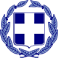 ΕΛΛΗΝΙΚΗ ΔΗΜΟΚΡΑΤΙΑΥΠΟΥΡΓΕΙΟ ΠΑΙΔΕΙΑΣ, ΕΡΕΥΝΑΣ ΚΑΙ ΘΡΗΣΚΕΥΜΑΤΩΝΠΕΡΙΦΕΡΕΙΑΚΗ Δ/ΝΣΗ Α/ΘΜΙΑΣ ΚΑΙ Β/ΘΜΙΑΣ ΕΚΠ/ΣΗΣ ΑΤΤΙΚΗΣΔΙΕΥΘΥΝΣΗ Δ.Ε. ΑΝΑΤΟΛΙΚΗΣ ΑΤΤΙΚΗΣ2ο ΕΣΠΕΡΙΝΟ ΕΠΑΛ ΑΧΑΡΝΩΝΠΤΟΛΕΜΑΪΔΟΣ ΚΑΙ ΝΕΖΕΡ ΑΧΑΡΝΕΣ – 13671Τηλέφωνο: 2102407569Fax: 2102463250 Email: mail@2epal-esp-acharn.att.sch.grΕπαλήθευση τίτλουΣτοιχεία Μαθητή:Στοιχεία Μαθητή:Προς τον κο Διευθυντή τουΠαρακαλούμε να μας γνωστοποιήσετε εάν το σχολείο σας έχει εκδώσει τίτλο με τα παραπάνω στοιχεία.Η ΔιευθύντριαΒασιλική ΠαπαγεωργίουΟδοντίατροςΣχολικό έτος:2018-2019Ημ/νία:Αρ. Πρωτ.:Αρ. μητρώου:Επώνυμο:Όνομα:Όνομα πατέρα:Όνομα μητέρας:Είδος τίτλου:Πρωτόκολλο:Ημ/νία έκδοσης:Αριθμός Μητρώου Μαθητή: